Crane Lakes Homeowners’ Association, Inc.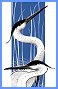 1648 Taylor RoadBox #249Port Orange, Florida 32128-2542Payment NoticeAs previously advised, the cost for the use of the pantry for the reception is $.50 per person. The count was # _________.# ___________X  $ .50  = $ ____________.Please make checks payable to the “Crane Lakes HOA” and submit it to the committee chairpersonThe cost for the cleaning the Ballroom is $ ____________, Please contact the Crane Lakes Management Office to settle the bill.If you have any questions, don’t hesitate to speak with the committee chair person.The Crane Lakes Bereavement Committee is honored to assist you in your time of need